ÚŘAD PRO CIVILNÍ LETECTVÍ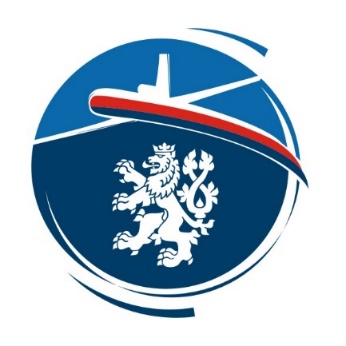 CAA-F-SL-025-1-16SEKCE LETOVÁÚŘAD PRO CIVILNÍ LETECTVÍCAA-F-SL-025-1-16SEKCE LETOVÁÚŘAD PRO CIVILNÍ LETECTVÍCAA-F-SL-025-1-16SEKCE LETOVÁÚŘAD PRO CIVILNÍ LETECTVÍCAA-F-SL-025-1-16SEKCE LETOVÁÚŘAD PRO CIVILNÍ LETECTVÍCAA-F-SL-025-1-16SEKCE LETOVÁÚŘAD PRO CIVILNÍ LETECTVÍCAA-F-SL-025-1-16SEKCE LETOVÁÚŘAD PRO CIVILNÍ LETECTVÍCAA-F-SL-025-1-16SEKCE LETOVÁÚŘAD PRO CIVILNÍ LETECTVÍCAA-F-SL-025-1-16SEKCE LETOVÁÚŘAD PRO CIVILNÍ LETECTVÍCAA-F-SL-025-1-16SEKCE LETOVÁÚŘAD PRO CIVILNÍ LETECTVÍCAA-F-SL-025-1-16SEKCE LETOVÁÚŘAD PRO CIVILNÍ LETECTVÍCAA-F-SL-025-1-16SEKCE LETOVÁÚŘAD PRO CIVILNÍ LETECTVÍCAA-F-SL-025-1-16SEKCE LETOVÁÚŘAD PRO CIVILNÍ LETECTVÍCAA-F-SL-025-1-16SEKCE LETOVÁÚŘAD PRO CIVILNÍ LETECTVÍCAA-F-SL-025-1-16SEKCE LETOVÁÚŘAD PRO CIVILNÍ LETECTVÍCAA-F-SL-025-1-16SEKCE LETOVÁÚŘAD PRO CIVILNÍ LETECTVÍCAA-F-SL-025-1-16SEKCE LETOVÁÚŘAD PRO CIVILNÍ LETECTVÍCAA-F-SL-025-1-16SEKCE LETOVÁPPL(A)Formulář zprávy examinátora pro zkoušku dovednosti PPL(A) dle PART- FCL.235PPL(A)Formulář zprávy examinátora pro zkoušku dovednosti PPL(A) dle PART- FCL.235PPL(A)Formulář zprávy examinátora pro zkoušku dovednosti PPL(A) dle PART- FCL.235PPL(A)Formulář zprávy examinátora pro zkoušku dovednosti PPL(A) dle PART- FCL.235PPL(A)Formulář zprávy examinátora pro zkoušku dovednosti PPL(A) dle PART- FCL.235PPL(A)Formulář zprávy examinátora pro zkoušku dovednosti PPL(A) dle PART- FCL.235PPL(A)Formulář zprávy examinátora pro zkoušku dovednosti PPL(A) dle PART- FCL.235PPL(A)Formulář zprávy examinátora pro zkoušku dovednosti PPL(A) dle PART- FCL.235PPL(A)Formulář zprávy examinátora pro zkoušku dovednosti PPL(A) dle PART- FCL.235PPL(A)Formulář zprávy examinátora pro zkoušku dovednosti PPL(A) dle PART- FCL.235PPL(A)Formulář zprávy examinátora pro zkoušku dovednosti PPL(A) dle PART- FCL.235PPL(A)Formulář zprávy examinátora pro zkoušku dovednosti PPL(A) dle PART- FCL.235PPL(A)Formulář zprávy examinátora pro zkoušku dovednosti PPL(A) dle PART- FCL.235PPL(A)Formulář zprávy examinátora pro zkoušku dovednosti PPL(A) dle PART- FCL.235PPL(A)Formulář zprávy examinátora pro zkoušku dovednosti PPL(A) dle PART- FCL.235PPL(A)Formulář zprávy examinátora pro zkoušku dovednosti PPL(A) dle PART- FCL.235PPL(A)Formulář zprávy examinátora pro zkoušku dovednosti PPL(A) dle PART- FCL.235Přímení žadatele:Přímení žadatele:Přímení žadatele:Jméno žadatele:Jméno žadatele:Jméno žadatele:Datum narození žadatele:Datum narození žadatele:Datum narození žadatele:Typ a číslo průkazu způsobilosti žadatele:Typ a číslo průkazu způsobilosti žadatele:Typ a číslo průkazu způsobilosti žadatele:Typ a číslo průkazu způsobilosti žadatele:1Detaily letuDetaily letuDetaily letuDetaily letuDetaily letuDetaily letuDetaily letuDetaily letuDetaily letuDetaily letuDetaily letuDetaily letuDetaily letuDetaily letuDetaily letuDetaily letuTřída a typ letadla:      Třída a typ letadla:      Třída a typ letadla:      Třída a typ letadla:      Třída a typ letadla:      Třída a typ letadla:      Třída a typ letadla:      Třída a typ letadla:      Třída a typ letadla:      Poznávací značka:      Poznávací značka:      Poznávací značka:      Poznávací značka:      Poznávací značka:      Poznávací značka:      Poznávací značka:      Poznávací značka:      Letiště odletu:Letiště odletu:Čas vzletu:Čas vzletu:Čas vzletu:Čas přistání:Čas přistání:Čas přistání:Čas přistání:Počet přistání:Počet přistání:Doba letu:Doba letu:Doba letu:Doba letu:Celková doba letu:Celková doba letu:2Výsledek zkoušky Výsledek zkoušky Výsledek zkoušky Výsledek zkoušky Výsledek zkoušky Výsledek zkoušky Výsledek zkoušky Výsledek zkoušky Výsledek zkoušky Výsledek zkoušky Výsledek zkoušky Výsledek zkoušky Výsledek zkoušky Výsledek zkoušky Výsledek zkoušky Výsledek zkoušky Hodnocení ústní zkoušky:Hodnocení ústní zkoušky:Hodnocení ústní zkoušky:Hodnocení ústní zkoušky:Hodnocení ústní zkoušky:Hodnocení ústní zkoušky:UspělNeuspělNeuspělHodnocení letové zkoušky:Hodnocení letové zkoušky:Hodnocení letové zkoušky:Hodnocení letové zkoušky:Hodnocení letové zkoušky:Hodnocení letové zkoušky:UspělNeuspělNeuspělUspěl částečněUspěl částečně3Podrobnosti zkoušky a poznámkyPodrobnosti zkoušky a poznámkyPodrobnosti zkoušky a poznámkyPodrobnosti zkoušky a poznámkyPodrobnosti zkoušky a poznámkyPodrobnosti zkoušky a poznámkyPodrobnosti zkoušky a poznámkyPodrobnosti zkoušky a poznámkyPodrobnosti zkoušky a poznámkyPodrobnosti zkoušky a poznámkyPodrobnosti zkoušky a poznámkyPodrobnosti zkoušky a poznámkyPodrobnosti zkoušky a poznámkyPodrobnosti zkoušky a poznámkyPodrobnosti zkoušky a poznámkyPodrobnosti zkoušky a poznámkyTrať letu:      Trať letu:      Trať letu:      Trať letu:      Trať letu:      Trať letu:      Trať letu:      Trať letu:      Trať letu:      Trať letu:      Trať letu:      Trať letu:      Trať letu:      Trať letu:      Trať letu:      Trať letu:      Trať letu:      Třídní kvalifikace:Třídní kvalifikace:Původní platnost:Původní platnost:Původní platnost:Původní platnost:Nová platnost do: Nová platnost do: Nová platnost do: Nová platnost do: 4ExaminátorExaminátorExaminátorExaminátorExaminátorExaminátorExaminátorExaminátorExaminátorExaminátorExaminátorExaminátorExaminátorExaminátorExaminátorExaminátorJméno examinátora (velkými písmeny):Jméno examinátora (velkými písmeny):Jméno examinátora (velkými písmeny):Jméno examinátora (velkými písmeny):Číslo osvědčení examinátora:Číslo osvědčení examinátora:Číslo osvědčení examinátora:Číslo osvědčení examinátora:Typ a číslo průkazu způsobilosti examinátora:Typ a číslo průkazu způsobilosti examinátora:Typ a číslo průkazu způsobilosti examinátora:Typ a číslo průkazu způsobilosti examinátora:Místo a datum:Místo a datum:Místo a datum:Místo a datum:Prohlášení examinátora, kterému vydal osvědčení příslušný úřad jiného státu: Já, níže podepsaný, prohlašuji, že jsem postupoval na základě národních předpisů a požadavků příslušného orgánu žadatele, obsaženém ve verzi       Examiner Differences Document.Prohlášení examinátora, kterému vydal osvědčení příslušný úřad jiného státu: Já, níže podepsaný, prohlašuji, že jsem postupoval na základě národních předpisů a požadavků příslušného orgánu žadatele, obsaženém ve verzi       Examiner Differences Document.Prohlášení examinátora, kterému vydal osvědčení příslušný úřad jiného státu: Já, níže podepsaný, prohlašuji, že jsem postupoval na základě národních předpisů a požadavků příslušného orgánu žadatele, obsaženém ve verzi       Examiner Differences Document.Prohlášení examinátora, kterému vydal osvědčení příslušný úřad jiného státu: Já, níže podepsaný, prohlašuji, že jsem postupoval na základě národních předpisů a požadavků příslušného orgánu žadatele, obsaženém ve verzi       Examiner Differences Document.Prohlášení examinátora, kterému vydal osvědčení příslušný úřad jiného státu: Já, níže podepsaný, prohlašuji, že jsem postupoval na základě národních předpisů a požadavků příslušného orgánu žadatele, obsaženém ve verzi       Examiner Differences Document.Prohlášení examinátora, kterému vydal osvědčení příslušný úřad jiného státu: Já, níže podepsaný, prohlašuji, že jsem postupoval na základě národních předpisů a požadavků příslušného orgánu žadatele, obsaženém ve verzi       Examiner Differences Document.Prohlášení examinátora, kterému vydal osvědčení příslušný úřad jiného státu: Já, níže podepsaný, prohlašuji, že jsem postupoval na základě národních předpisů a požadavků příslušného orgánu žadatele, obsaženém ve verzi       Examiner Differences Document.Prohlášení examinátora, kterému vydal osvědčení příslušný úřad jiného státu: Já, níže podepsaný, prohlašuji, že jsem postupoval na základě národních předpisů a požadavků příslušného orgánu žadatele, obsaženém ve verzi       Examiner Differences Document.Prohlášení examinátora, kterému vydal osvědčení příslušný úřad jiného státu: Já, níže podepsaný, prohlašuji, že jsem postupoval na základě národních předpisů a požadavků příslušného orgánu žadatele, obsaženém ve verzi       Examiner Differences Document.Prohlášení examinátora, kterému vydal osvědčení příslušný úřad jiného státu: Já, níže podepsaný, prohlašuji, že jsem postupoval na základě národních předpisů a požadavků příslušného orgánu žadatele, obsaženém ve verzi       Examiner Differences Document.Prohlášení examinátora, kterému vydal osvědčení příslušný úřad jiného státu: Já, níže podepsaný, prohlašuji, že jsem postupoval na základě národních předpisů a požadavků příslušného orgánu žadatele, obsaženém ve verzi       Examiner Differences Document.Prohlášení examinátora, kterému vydal osvědčení příslušný úřad jiného státu: Já, níže podepsaný, prohlašuji, že jsem postupoval na základě národních předpisů a požadavků příslušného orgánu žadatele, obsaženém ve verzi       Examiner Differences Document.Prohlášení examinátora, kterému vydal osvědčení příslušný úřad jiného státu: Já, níže podepsaný, prohlašuji, že jsem postupoval na základě národních předpisů a požadavků příslušného orgánu žadatele, obsaženém ve verzi       Examiner Differences Document.Prohlášení examinátora, kterému vydal osvědčení příslušný úřad jiného státu: Já, níže podepsaný, prohlašuji, že jsem postupoval na základě národních předpisů a požadavků příslušného orgánu žadatele, obsaženém ve verzi       Examiner Differences Document.Prohlášení examinátora, kterému vydal osvědčení příslušný úřad jiného státu: Já, níže podepsaný, prohlašuji, že jsem postupoval na základě národních předpisů a požadavků příslušného orgánu žadatele, obsaženém ve verzi       Examiner Differences Document.Prohlášení examinátora, kterému vydal osvědčení příslušný úřad jiného státu: Já, níže podepsaný, prohlašuji, že jsem postupoval na základě národních předpisů a požadavků příslušného orgánu žadatele, obsaženém ve verzi       Examiner Differences Document.Prohlášení examinátora, kterému vydal osvědčení příslušný úřad jiného státu: Já, níže podepsaný, prohlašuji, že jsem postupoval na základě národních předpisů a požadavků příslušného orgánu žadatele, obsaženém ve verzi       Examiner Differences Document.Podpis examinátora:      Podpis examinátora:      Podpis examinátora:      Podpis examinátora:      Podpis examinátora:      Podpis examinátora:      Podpis examinátora:      Podpis examinátora:      Podpis žadatele:      Podpis žadatele:      Podpis žadatele:      Podpis žadatele:      Podpis žadatele:      Podpis žadatele:      Podpis žadatele:      Podpis žadatele:      Podpis žadatele:      Na všechny oddíly se vztahuje znalost povinných úkonů - použití kontrolních listů, pilotní dovednost, řízení letounu podle vnější vizuální reference, postupy ochrany proti námraze/ odmrazování a zásady zvládání hrozeb a chyb.Na všechny oddíly se vztahuje znalost povinných úkonů - použití kontrolních listů, pilotní dovednost, řízení letounu podle vnější vizuální reference, postupy ochrany proti námraze/ odmrazování a zásady zvládání hrozeb a chyb.Na všechny oddíly se vztahuje znalost povinných úkonů - použití kontrolních listů, pilotní dovednost, řízení letounu podle vnější vizuální reference, postupy ochrany proti námraze/ odmrazování a zásady zvládání hrozeb a chyb.Na všechny oddíly se vztahuje znalost povinných úkonů - použití kontrolních listů, pilotní dovednost, řízení letounu podle vnější vizuální reference, postupy ochrany proti námraze/ odmrazování a zásady zvládání hrozeb a chyb.Na všechny oddíly se vztahuje znalost povinných úkonů - použití kontrolních listů, pilotní dovednost, řízení letounu podle vnější vizuální reference, postupy ochrany proti námraze/ odmrazování a zásady zvládání hrozeb a chyb.Na všechny oddíly se vztahuje znalost povinných úkonů - použití kontrolních listů, pilotní dovednost, řízení letounu podle vnější vizuální reference, postupy ochrany proti námraze/ odmrazování a zásady zvládání hrozeb a chyb.Na všechny oddíly se vztahuje znalost povinných úkonů - použití kontrolních listů, pilotní dovednost, řízení letounu podle vnější vizuální reference, postupy ochrany proti námraze/ odmrazování a zásady zvládání hrozeb a chyb.Na všechny oddíly se vztahuje znalost povinných úkonů - použití kontrolních listů, pilotní dovednost, řízení letounu podle vnější vizuální reference, postupy ochrany proti námraze/ odmrazování a zásady zvládání hrozeb a chyb.PFPFČást 1 PŘEDLETOVÉ POSTUPY A ODLETČást 1 PŘEDLETOVÉ POSTUPY A ODLETČást 1 PŘEDLETOVÉ POSTUPY A ODLETČást 1 PŘEDLETOVÉ POSTUPY A ODLETČást 4 POSTUPY PRO PŘIBLÍŽNÍ A PŘISTÁNÍČást 4 POSTUPY PRO PŘIBLÍŽNÍ A PŘISTÁNÍČást 4 POSTUPY PRO PŘIBLÍŽNÍ A PŘISTÁNÍČást 4 POSTUPY PRO PŘIBLÍŽNÍ A PŘISTÁNÍaPředletová dokumentace, meteobriefing, NOTAMyaPostupy pro přílet k letišti bHmotnost a vyvážení, výpočet výkonnosti b* Přesné přistání (přistání na krátkou dráhu), boční vítr (jsou-li vhodné podmínky)cProhlídka, ošetření letounuc* Přistání bez použití vztlakových kapekdSpouštění motoru a postupy po spuštěníd* Přiblížení a přistání na volnoběh (pouze jednomotorové letouny) ePojíždění, postupy na letišti, postupy před vzletemeLetmé přistání a vzletfVzlet a úkony po vzletufOpakování okruhu z malé výškygLetištní odletové postupy, postupy pro odletgDodržování spojení s ATC, radiotelefonní (R/T) postupyhDodržování spojení s ATC, radiotelefonní (R/T) postupygDodržování spojení s ATC, radiotelefonní (R/T) postupyČást 2 OBECNÉ OVLÁDÁNÍ LETADLAČást 2 OBECNÉ OVLÁDÁNÍ LETADLAČást 2 OBECNÉ OVLÁDÁNÍ LETADLAČást 2 OBECNÉ OVLÁDÁNÍ LETADLAhÚkony po letuaDodržování spojení s ATC, radiotelefonní (R/T) postupyČást 5 MIMOŘÁDNÉ A NOUZOVÉ POSTUPY  (tato část může být kombinována s částmi 1-4)Část 5 MIMOŘÁDNÉ A NOUZOVÉ POSTUPY  (tato část může být kombinována s částmi 1-4)Část 5 MIMOŘÁDNÉ A NOUZOVÉ POSTUPY  (tato část může být kombinována s částmi 1-4)Část 5 MIMOŘÁDNÉ A NOUZOVÉ POSTUPY  (tato část může být kombinována s částmi 1-4)bPřímý a vodorovný let s e změnami rychlosti letu aSimulované vysazení motoru po vzletu (pouze jednomotorové letouny)cStoupání:(i) nejlepší rychlost stoupání(ii) stoupavé zatáčky(iii) přechod do vodorovného letub* Simulované vynucené přistání (pouze jednomotorové letouny)dZatáčky s náklonem 30 °cSimulované bezpečnostní přistání (pouze jednomotorové letouny)eOstré zatáčky s náklonem 45 ° včetně rozpoznání a vybrání letounu ze spirálydSimulované nouzové postupyfLet při kriticky nízké rychlosti s vysunutými a zasunutými vztlakovými klapkamieÚstní otázkygPády:přetažení v čisté konfiguraci, vybrání                s použitím výkonu motorupřiblížení k přetažení v klesavé zatáčce s      náklonem 20° v přibližovací konfiguracipřiblížení k přetažení v přistávací    konfiguraciČást 6 SIMULOVANÝ LET S ASYMTERICKÝM TAHEM A ÚLOHY ODPOVÍDAJÍCÍ TŘÍDĚ NEBO TYPU (tato část může být spojena s částí 1-5)Část 6 SIMULOVANÝ LET S ASYMTERICKÝM TAHEM A ÚLOHY ODPOVÍDAJÍCÍ TŘÍDĚ NEBO TYPU (tato část může být spojena s částí 1-5)Část 6 SIMULOVANÝ LET S ASYMTERICKÝM TAHEM A ÚLOHY ODPOVÍDAJÍCÍ TŘÍDĚ NEBO TYPU (tato část může být spojena s částí 1-5)Část 6 SIMULOVANÝ LET S ASYMTERICKÝM TAHEM A ÚLOHY ODPOVÍDAJÍCÍ TŘÍDĚ NEBO TYPU (tato část může být spojena s částí 1-5)hKlesání:(i) klesání s a bez výkonu (ii) klesavé zatáčky (ostré klouzavé zatáčky)(iii) přechod do vodorovného letuaSimulovaná porucha motoru během vzletu (v bezpečné výšce nebo na simulátoru) Část 3 TRAŤOVÉ POSTUPY Část 3 TRAŤOVÉ POSTUPY Část 3 TRAŤOVÉ POSTUPY Část 3 TRAŤOVÉ POSTUPYbPřiblížení s asymetrickým tahem a průletaLetový plán, navigace výpočtem a čtení mapycPřiblížení s asymetrickým tahem a přistání s úplným zastavenímbUdržování výšky, kurzu a rychlosti dVysazení a opětovné spuštění motorucOrientace, časové rozpočty a opravy ETA, vedení letového záznamu eDodržování spojení s ATC, radiotelefonní (R/T) postupy dOdklonění (diverze) na náhradní letiště (plánování a provedení)fPodle zadání examinátora FE jakékoli úlohy týkající se zkoušky dovednosti pro získání třídní/ typové kvalifikace: Systémy letounu, vč. autopilota    Provoz přetlakového systémy Použití systému odmrazování a ochrany proti námrazeePoužití radionavigačních prostředkůfPodle zadání examinátora FE jakékoli úlohy týkající se zkoušky dovednosti pro získání třídní/ typové kvalifikace: Systémy letounu, vč. autopilota    Provoz přetlakového systémy Použití systému odmrazování a ochrany proti námrazefZáklady letu podle přístrojů (zatáčka o 180° v simulovaných IMC)fPodle zadání examinátora FE jakékoli úlohy týkající se zkoušky dovednosti pro získání třídní/ typové kvalifikace: Systémy letounu, vč. autopilota    Provoz přetlakového systémy Použití systému odmrazování a ochrany proti námrazegŘízení letu úkony, zamrzání palivového systému a karburátoru, atd)fPodle zadání examinátora FE jakékoli úlohy týkající se zkoušky dovednosti pro získání třídní/ typové kvalifikace: Systémy letounu, vč. autopilota    Provoz přetlakového systémy Použití systému odmrazování a ochrany proti námrazehDodržování spojení s ATC, radiotelefonní (R/T) postupyg Ústní otázkyhDodržování spojení s ATC, radiotelefonní (R/T) postupy* Tyto úkony lze kombinovat na základě uvážení FE* Tyto úkony lze kombinovat na základě uvážení FE* Tyto úkony lze kombinovat na základě uvážení FE* Tyto úkony lze kombinovat na základě uvážení FE